§564.  -- assessmentAn assessment of forest land for purposes of taxation shall be held to be in excess of just value by any court of competent jurisdiction, upon proof by the owner that the tax burden imposed by the assessment creates an incentive to abandon the land, or to strip the land, or otherwise to operate contrary to the public policy declared in section 563. In proof of his contention the owner shall show that by reason of the burden of the tax he is unable by efficient operation of the forest land on a sustained yield basis to obtain an adequate annual net return commensurate with the risk involved.For the purposes of this section forest land shall be held to include any single tract of land exceeding 25 acres in area under one ownership which is devoted to the growing of trees for the purpose of cutting for commercial use.The State of Maine claims a copyright in its codified statutes. If you intend to republish this material, we require that you include the following disclaimer in your publication:All copyrights and other rights to statutory text are reserved by the State of Maine. The text included in this publication reflects changes made through the First Regular and First Special Session of the 131st Maine Legislature and is current through November 1, 2023
                    . The text is subject to change without notice. It is a version that has not been officially certified by the Secretary of State. Refer to the Maine Revised Statutes Annotated and supplements for certified text.
                The Office of the Revisor of Statutes also requests that you send us one copy of any statutory publication you may produce. Our goal is not to restrict publishing activity, but to keep track of who is publishing what, to identify any needless duplication and to preserve the State's copyright rights.PLEASE NOTE: The Revisor's Office cannot perform research for or provide legal advice or interpretation of Maine law to the public. If you need legal assistance, please contact a qualified attorney.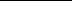 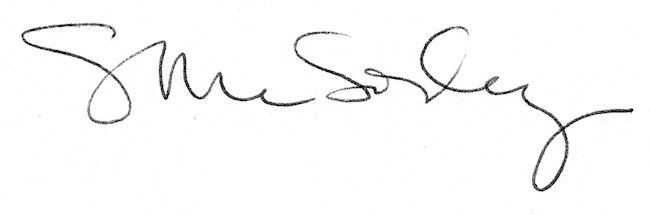 